IntervistaPerfect ChargingCarica delle batterie all'aperto in modo semplice e veloce"Risolviamo i problemi legati ai vincoli di capacità, alle crescenti esigenze di spazio e agli obblighi di protezione antincendio"(Wels, aprile 2023) Perché a volte è meglio caricare le batterie da trazione dei carrelli elevatori elettrici fuori dal magazzino? Gerald Baumgartner, responsabile dello sviluppo delle soluzioni di carica all'aperto di Fronius Perfect Charging, ci spiega tutto. Signor Baumgartner, perché Fronius Perfect Charging ha sviluppato soluzioni di carica per uso esterno?Con il portafoglio di soluzioni di carica all'aperto offriamo ai nostri clienti la possibilità di creare spazi di carica mobili e flessibili all'esterno del magazzino. Ciò consente di ampliare in modo semplice e veloce lo spazio di stoccaggio disponibile per evitare blocchi della capacità o per far fronte a picchi a breve termine.Perché Fronius ha deciso di sviluppare una stazione di ricarica esterna?Le esigenze degli operatori di carrelli elevatori elettrici sono cambiate e noi abbiamo voluto rispondere a questa nuova realtà con le soluzioni per esterni. Attualmente, i clienti si trovano di fronte a una tempesta perfetta: lo spazio disponibile diventa costoso e sempre più esiguo, e allo stesso modo i gestori di magazzini e capannoni destinati alla produzione si trovano spesso al limite delle possibilità.  Anche i requisiti per l'infrastruttura di ricarica sono in aumento, che si tratti di flotte miste, applicazioni manuali e automatizzate o regolamenti più severi in materia di sicurezza. Pertanto, spesso lo spazio disponibile per la tecnologia di carica è insufficiente. Poiché l'ampliamento di un edificio esistente è solitamente un processo lungo (permessi ufficiali, tempi di costruzione, ecc.), gli operatori sono alla ricerca di soluzioni che possano essere implementate a breve termine. Occorre inoltre considerare il fatto che molte aziende sono passate dai carrelli elevatori diesel a quelli elettrici. Di conseguenza, le stazioni di rifornimento all'aperto per i carrelli elevatori diesel devono essere sostituite da stazioni di ricarica. Finora non era necessario uno spazio interno adibito a questo scopo, ma adesso è imperativo iniziare a cercare un'area del magazzino in cui ospitare la futura infrastruttura di ricarica. Inoltre, la crescente percentuale di batterie agli ioni di litio comporta nuovi aspetti di sicurezza che devono essere presi in considerazione quando si caricano le batterie all'interno degli edifici. Possiamo contribuire a risolvere queste sfide con le nostre opzioni di carica all'aperto.Quali sono i vantaggi della carica all'aperto per gli operatori di carrelli elevatori elettrici?In generale, uno dei principali vantaggi delle soluzioni di carica all'aperto è che i gestori delle flotte di veicoli possono espandere in modo rapido e semplice le proprie strutture di carica quando lo spazio interno è ridotto. I nostri sistemi sono inoltre mobili e flessibili, indipendentemente dal fatto che siano destinati alla carica di batterie agli ioni di litio o a batterie al piombo-acido.  Come si presenta questa soluzione sul campo per il cliente? I sistemi sono personalizzati?I nostri sistemi e soluzioni sono progettati per offrire prontamente al cliente una possibile soluzione "chiavi in mano", e sono concepiti per soddisfare i requisiti specifici del cliente.  I tempi di implementazione sono sempre importanti per noi.Le nostre soluzioni sono dotate di serie di un sistema di scarico dell'aria, di un riscaldatore e di un sistema di monitoraggio. La classe di protezione antincendio REI90 è possibile anche con l'Energy Hub. Per noi è sempre importante, nel rapporto con il cliente, che quest'ultimo possa immaginare come sarà la sua soluzione una volta terminata; ecco perché forniamo un piano 2D per ogni progetto.Quali sono i requisiti che il cliente deve soddisfare?Grazie a noi il cliente può ottenere tutto ciò di cui ha bisogno da un unico fornitore. È sufficiente provvedere a una base adeguata e all'allacciamento alla rete elettrica in loco. Siamo quindi in grado di fornire ai nostri clienti un pacchetto completo "chiavi in mano" e senza pensieri.La soluzione può essere adattata e combinata con i componenti esistenti?Sì, anche questo è un grande vantaggio del nostro portafoglio, per uso sia interno, sia esterno. I sistemi sono flessibili ed espandibili, tanto che possiamo adattarli in qualsiasi momento alle nuove sfide dei nostri clienti. Perseguiamo quindi costantemente l'obiettivo di sviluppare concetti sostenibili e di offrire prodotti duraturi e all'avanguardia. E per quanto riguarda la sicurezza?Tutti i nostri prodotti sono testati per soddisfare le norme di sicurezza e gli standard applicabili, garantendo la massima protezione dell'ambiente e degli stabilimenti dei nostri clienti.Infine, un aspetto fondamentale: il consumo energetico. Quali sono i vantaggi del cliente a questo riguardo?Grazie all'infrastruttura di ricarica, i nostri clienti hanno l'opportunità di ridurre in modo sostenibile i costi operativi correnti e quelli energetici. Un design ottimizzato del pool di batterie, una carica innovativa particolarmente delicata con la nuova tecnologia Fronius e l'utilizzo di sistemi di sensori intelligenti per le batterie sono solo tre esempi di come la competenza di Fronius possa rendere i clienti ancora più competitivi ed efficaci sul mercato. I nostri clienti possono approfittare del vantaggio della massima disponibilità dei carrelli per trasporti interni con un'elevata efficienza energetica ed economica durante il funzionamento continuo.5.060 caratteri, spazi inclusiImmagini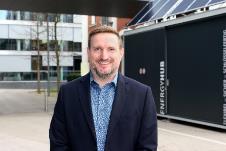 Gerald Baumgartner, responsabile dei progetti Perfect Charging: "Forniamo la stazione di ricarica mobile all'aperto come una soluzione "chiavi in mano" che può essere montata ovunque. Gli unici requisiti sono una superficie adatta e un allacciamento alla rete elettrica".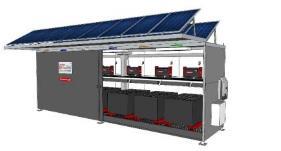 Su richiesta, la soluzione di carica all'aperto di Fronius può essere abbinata a un impianto fotovoltaico e a un inverter per ridurre ulteriormente i costi energetici.Crediti fotografici: Fronius International GmbH, riproduzione gratuitaLe immagini ad alta risoluzione sono disponibili per il download qui. Siamo Fronius.Più di 7000 dipendenti in tutto il mondo, una quota attuale di esportazioni dell'89% e 1366 brevetti attivi: ecco chi siamo, ecco cos'è Fronius. Fondata nel 1945 come impresa individuale attiva a livello regionale, oggi siamo un'azienda globale, come dimostrano le 37 filiali internazionali e la nostra rete di partner commerciali in oltre 60 Paesi. Ma la nostra essenza è ancora quella di un'azienda austriaca a conduzione familiare, attiva nel settore del fotovoltaico, della saldatura e della tecnologia di carica delle batterie. Da sempre, sviluppiamo prodotti e soluzioni per un futuro degno di essere vissuto, offrendo ai nostri clienti un pacchetto completo: dalla pianificazione preventiva alla consulenza, dal monitoraggio continuo al servizio di riparazione creato su misura per le loro esigenze specifiche. Siamo innovativi. Siamo curiosi. Siamo Fronius.Contatti per questa pubblicazione:Per ulteriori ed entusiasmanti aggiornamenti, seguici su LinkedIn (perfect-charging) e YouTube (FroniusCharging)!Per ulteriori informazioni, contattare:
Fronius UK Ltd, Maidstone Road, Kingston, Milton Keynes, MK10 0BDNatalie Woodford, +44 (0)1908 512 300, Woodford.natalie@fronius.comAgenzia:a1kommunikation Schweizer GmbH, 
Kirsten Ludwig, +49 (0)711 9454161-20, Kirsten.Ludwig@a1kommunikation.de
Oberdorfstraße 31 A, 70794 Filderstadt, GermaniaNome dell'azienda:Fronius Perfect ChargingIndirizzo e-mail:perfect.charging@fronius.com Sito Web:www.fronius.com/intralogistik  YouTube:www.youtube.com/FroniusCharging  LinkedIn:www.linkedin.com/showcase/perfect-chargingTelefono per Regno Unito e Irlanda+44 1908 512300